PROIECT DE HOTĂRÂREprivind aprobarea contractării unui împrumut în valoare de 1.000.000 lei, în conformitate cu prevederile art. I din Ordonanţa de urgenţă a Guvernului nr. 35/2024 pentru asigurarea unor împrumuturi din Trezoreria Statului, precum şi pentru modificarea şi completarea unor acte normative aferente reprezentării statului în litigiile arbitrale şi judiciare internaţionale şi concesionării proprietăţii publice a statului şi pentru modificarea şi completarea unor acte normativeAvând în vedere temeiurile juridice, respectiv prevederile:a)- art. 1 alin. (5), art. 120 şi ale art. 121 alin. (1) şi (2) din Constituţia României, republicată;b)- art. 9 paragraful 8 din Carta europeană a autonomiei locale, adoptată la Strasbourg la 15 octombrie 1985, ratificată prin Legea nr. 199/1997;c)- art. 7 alin. (2), precum şi ale art. 1.166 şi următoarele din Legea nr. 287/2009 privind Codul civil, republicată, cu modificările şi completările ulterioare, referitoare la contracte;d)- art. 129 alin. (1), alin. (2) lit. b) şi alin. (4) lit. b) şi ale art. 155 alin. (1) lit. c) şi alin. (4) lit. d) din Ordonanţa de urgenţă a Guvernului nr. 57/2019 privind Codul administrativ, cu modificările şi completările ulterioare;e)- art. 13 din Ordonanţa de urgenţă a Guvernului nr. 64/2007 privind datoria publică, aprobată cu modificări şi completări prin Legea nr. 109/2008, cu modificările şi completările ulterioare;f)- art. 61-66 şi ale art. 761 din Legea nr. 273/2006 privind finanţele publice locale, cu modificările şi completările ulterioare;g)- art. 2 lit. c), k), p), ale art. 5 alin. (1), art. 6, 9 şi 10 din Ordonanţa Guvernului nr. 119/1999 privind controlul intern/managerial şi controlul financiar preventiv, republicată, cu modificările şi completările ulterioare;h)- art. I din Ordonanţa de urgenţă a Guvernului nr. 35/2024 pentru asigurarea unor împrumuturi din Trezoreria Statului, precum şi pentru modificarea şi completarea unor acte normative aferente reprezentării statului în litigiile arbitrale şi judiciare internaţionale şi concesionării proprietăţii publice a statului şi pentru modificarea şi completarea unor acte normative;i)Hotărârii Guvernului nr. 9/2007 privind constituirea, componenţa şi funcţionarea Comisiei de autorizare a împrumuturilor locale, cu modificările şi completările ulterioare,ţinând seama de prevederile art. 43 alin. (4) din Legea nr. 24/2000 privind normele de tehnică legislativă pentru elaborarea actelor normative, republicată, cu modificările şi completările ulterioare, se menţionează următoarele avize, prevăzute de lege:avizele favorabile ale comisiilor de specialitate din cadrul Consiliului Local al Comunei AcățariLuând act de:a)referatul de aprobare prezentat de către primarul Comunei Acățari, în calitatea sa de iniţiator, înregistrat cu nr. ......../..........20........;b)raportul compartimentului de resort din cadrul aparatului de specialitate al primarului, înregistrat cu nr. .........../...........20..........;c)viza de control financiar preventiv propriu acordată asupra acestui proiect de operaţiune;d)avizul comisiei de specialitate a Consiliului Local Acățari,în temeiul prevederilor art. 139 alin. (1) şi alin. (3) lit. b), coroborate cu cele ale art. 196 alin. (1) lit. a) din Ordonanţa de urgenţă a Guvernului nr. 57/2019 privind Codul administrativ, cu modificările şi completările ulterioare,Consiliul Local al Comunei  Acățari adoptă prezenta hotărâre.1.Art. 1Se aprobă contractarea de la Ministerul Finanţelor a unui împrumut din venituri din privatizare în valoare de 1.000.000 lei (fără zecimale), cu o maturitate de maximum 5 ani.2.Art. 2Contractarea împrumutului prevăzut la art. 1 se face pentru Construire Locuinte de serviciu pentru sepecialiști în sănătate și învățământ, Înființare centru de colectare cu aport voluntar6), pentru care va fi întocmită cererea pentru autorizarea contractării împrumutului._______6)Se completează cu: denumirea proiectelor nefinalizate/nefuncţionale derulate în cadrul programelor operaţionale finanţate din fonduri europene în perioada de programare 2014-2020, proiectelor finanţate din fonduri externe nerambursabile de la Uniunea Europeană şi/sau de la donatori europeni în cadrul programelor interguvernamentale, precum şi a sumelor necesare implementării proiectelor finanţate prin PNRR aflate în sarcina bugetului local, evidenţiate distinct în fiecare contract, pentru care pot fi contractate împrumuturi în baza Ordonanţei de urgenţă a Guvernului nr. 35/2024, întocmită conform anexei nr. 2 la normele metodologice aprobate prin Ordinul ministrului finanţelor nr. 788/2024.3.Art. 3Din bugetul local al Comunei Acățari se asigură integral plata serviciului anual al datoriei publice locale aferent împrumutului prevăzut la art. 1.4.Art. 4(1)Pe întreaga durată a serviciului datoriei publice locale, ordonatorul principal de credite are obligaţia să publice pe pagina de internet a Comunei Acățari următoarele date:a)hotărârea Comisiei de autorizare a împrumuturilor locale, precum şi orice modificări şi/sau completări ale acesteia;b)valoarea împrumutului contractat, în valuta de contract;c)gradul de îndatorare a Comunei Acățari;d)durata serviciului datoriei publice locale, cu precizarea perioadei de graţie şi a perioadei de rambursare a împrumutului;e)dobânzile, comisioanele şi orice alte costuri aferente fiecărei finanţări rambursabile;f)plăţile efectuate din fiecare finanţare rambursabilă.(2)Datele prevăzute la alin. (1) se actualizează în prima decadă a fiecărui trimestru pentru trimestrul expirat, sub sancţiunile prevăzute de lege.5.Art. 5Cu ducerea la îndeplinire a prezentei hotărâri se însărcinează primarul Comunei Acățari.6.Art. 6Prezenta hotărâre se comunică, prin intermediul secretarului comunei, în termenul prevăzut de lege, primarului comunei şi prefectului judeţului Mureș şi se aduce la cunoştinţă publică prin afişarea la sediul primăriei, precum şi pe pagina de internet www.acatari.ro .II._ROMÂNIAJUDEŢUL MUREȘCONSILIUL LOCAL AL COMUNEI ACĂȚARICod fiscal: 4323578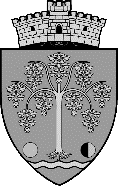 Preşedintele de şedinţă,L.S.....................................................................................................................(prenumele şi numele)Contrasemnează:Secretar general al Comunei Acățari,Jozsa Ferenc(prenumele şi numele)CARTUŞ NECESAR DE INSERAT PE ORICE HOTĂRÂRE A CONSILIULUI LOCAL, DUPĂ ATESTAREA AUTENTICITĂŢII ACESTEIACARTUŞ NECESAR DE INSERAT PE ORICE HOTĂRÂRE A CONSILIULUI LOCAL, DUPĂ ATESTAREA AUTENTICITĂŢII ACESTEIACARTUŞ NECESAR DE INSERAT PE ORICE HOTĂRÂRE A CONSILIULUI LOCAL, DUPĂ ATESTAREA AUTENTICITĂŢII ACESTEIACARTUŞ NECESAR DE INSERAT PE ORICE HOTĂRÂRE A CONSILIULUI LOCAL, DUPĂ ATESTAREA AUTENTICITĂŢII ACESTEIAProceduri administrative obligatorii, ulterioare adoptării Hotărârii Consiliului Local nr. ........./20.........Proceduri administrative obligatorii, ulterioare adoptării Hotărârii Consiliului Local nr. ........./20.........Proceduri administrative obligatorii, ulterioare adoptării Hotărârii Consiliului Local nr. ........./20.........Proceduri administrative obligatorii, ulterioare adoptării Hotărârii Consiliului Local nr. ........./20.........Nr. crt.Operaţiuni efectuateData ZZ/LL/ANSemnătura persoanei responsabile să efectueze procedura01231Adoptarea hotărârii1)...../...../20.....2Comunicarea către primarul Comunei2)...../...../20.....3Comunicarea către prefectul judeţului3)...../...../20.....4Aducerea la cunoştinţă publică4 + 5)...../...../20.....5Comunicarea, numai în cazul celei cu caracter individual4 + 5)...../...../20.....6Hotărârea devine obligatorie6) sau produce efecte juridice7), după caz...../...../20.....